Η ΔΟΜΗ ΤΩΝ ΗΦΑΙΣΤΕΙΩΝΜΑΘΗΜΑ:   ΔΙΑΔΙΚΤΥΑΚΑ ΠΕΡΙΒΑΛΛΟΝΤΑ ΜΑΘΗΣΗΣΟμάδα: Teach & LearnΟνόματα: Γεωργοσούλη Αργυρή                 Ζούση Θεοδώρα               Σαργιώτη Μαρία – ΕλπίδαΕπιβλέπων καθηγητής: Κόλλιας Βασίλειος                                                                                [Εξάμηνο 8ο -   2021-2022]
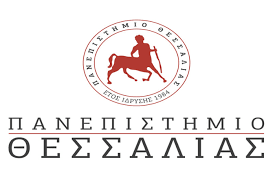 wΔιεύθυνση της αρχικής σελίδας στο wiki των PbWorks:  http://mariairotheodora.pbworks.com/w/page/149394606/%CE%A4%CE%B1%20%CE%B7%CF%86%CE%B1%CE%AF%CF%83%CF%84%CE%B5%CE%B9%CE%B1-%20%CE%91%CF%81%CF%87%CE%B9%CE%BA%CE%AE□Σύντομη περιγραφή για  σχεδιαστές που εστιάζουν στη χρήση της εκπαιδευτικής τεχνολογίας:    Ο συγκεκριμένος σχεδιασμός μας εκπονείται με βάση το διαδικτυακό περιβάλλον μάθησης wiki. Πιο συγκεκριμένα μέσα από δραστηριότητες που πραγματοποιούνται με τη χρήση του, εστιάζουμε στην επίτευξη στόχων που δεν είναι δυνατόν να υλοποιηθούν χωρίς αυτή την εκπαιδευτική τεχνολογία, αρκεί να αξιοποιηθεί με τον κατάλληλο τρόπο. Στη μαθησιακή διαδικασία, που θα αναλύσουμε παρακάτω, το wiki προσφέρει μια ποικιλία δυνατοτήτων. Ειδικότερα, επιτρέπει τη πρόσβαση στους μαθητές σε πολυμεσικά υλικά διδασκαλίας, διάδρασης μαθητών και εκπαιδευτικού, καθώς και μεταξύ των μαθητών που συνυπάρχουν ομαδικά. Επίσης, τα παιδιά εξοικειώνονται με τη χρήση ηλεκτρονικού υπολογιστή και του διαδικτύου ως εργαλείο μάθησης. Το θέμα μας αφορά τα δομικά μέρη του φυσικού φαινομένου, ηφαίστειο και βασίζεται στη Γεωγραφία της ΣΤ΄ Δημοτικού στην ενότητα Ηφαίστεια – Σεισμοί. Στο σχεδιασμό μας υπάρχουν ορισμένα σημεία, στα οποία συμπεριλαμβάνεται η χρήση του wiki και θεωρούμε βασικά. Αρχικά, οι μαθητές έρχονται σε επαφή με πολυτροπικό κείμενο με σκοπό την κατανόηση και τον διαχωρισμό των δομικών μερών του ηφαιστείου. Εν συνεχεία, τα παιδιά αξιοποιούν πληροφορίες και υλικό μέσω δυνατοτήτων που τους προσφέρει το wiki, προκειμένου να δημιουργήσουν ένα δικό τους αντίστοιχο κείμενο. Τέλος μας δίνεται η δυνατότητα να αλληλοεπιδρούν οι μαθητές με τα δημιουργήματα των άλλων ομάδων. Καταληκτικά, με βάση τα παραπάνω θα θέλαμε να επιτευχθεί ο κύριος μας στόχος, ο οποίος είναι οι μαθητές να διακρίνουν και να περιγράφουν τα δομικά μέρη ενός ηφαιστείου.□Σύντομη περιγραφή για εκπαιδευτικουςΗ χρήση του συγκεκριμένου εκπαιδευτικού περιβάλλοντος υπόσχεται μαθησιακά αποτελέσματα, τα οποία αδυνατούν να επιτευχθούν με τον παραδοσιακό τρόπο διδασκαλίας. Αρχικά, προάγεται η νέα γνώση μέσω της δημιουργίας διαδικτυακών δραστηριοτήτων που δεν στοχεύουν μόνο στην ανάπτυξη του γνωστικού επιπέδου των μαθητών, αλλά και σε μια εναλλακτική μορφή διδασκαλίας, ομαδοσυνεργατική, ώστε να προβληθούν οι διάφορες σκέψεις και ιδέες των παιδιών. Τέλος, δίνει τη δυνατότητα συμμετοχής στη σύνταξη/ διόρθωση του περιεχομένου από κάθε χρήστη, στη προκειμένη περίπτωση οι μαθητές. Με αυτό τον τρόπο παρέχονται ίσες ευκαιρίες σε όλους τους χρήστες και επιτρέπει να ακούγονται όλες οι απόψεις.□Τι θα χρειαστεί να έχει ετοιμάσει ο/η εκπαιδευτικός εκτός υπολογιστή; Εκτός από τη χρήση του υπολογιστή ο/η εκπαιδευτικός είναι υπεύθυνος να συλλέξει τα υλικά για τη δημιουργία της μακέτας που θα επιλέξουν οι μαθητές για να κάνουν την κατασκευή της στη τελευταία φάση του πλάνου μας που αναλύουμε παρακάτω.□Τι άλλα λογισμικά ή συσκευές θα χρειαστεί να έχει διαθέσιμα εκτός από τα Pbworks; Τι συνεργασία με γονείς χρειάζεται στο ψηφιακό κομμάτι;Για το συγκεκριμένο εκπαιδευτικό σενάριο θα χρειαστεί και το λογισμικό google maps για την αξιοποίηση του σε μια δραστηριότητα. Δεν θα χρειαστεί κάποια συνεργασία με τους γονείς, καθώς τα παιδιά εργάζονται ομαδικά στη τάξη.
□Στόχοι / προσδοκώμενα μαθησιακά αποτελέσματα (γνώσεις, δεξιότητες, αξίες-στάσεις):Μέσα από τη συγκεκριμένη διδασκαλία στοχεύουμε οι μαθητές να: □Να ξεχωρίζουν τα δομικά μέρη ενός ηφαιστείου.□Να κατανοήσουν τη λειτουργία και το ρόλο κάθε δομικού μέρους□Να χρησιμοποιούν τη δημιουργικότητα και τη φαντασία τους φτιάχνοντας μια απομίμηση ηφαιστείου από απλά, καθημερινά υλικά.□Να αναπτύξουν συνεργατική ικανότητα.□Να επιλέγουν τις κατάλληλες πληροφορίες με βάση το θέμα που διερευνούν.□Να δημιουργήσουν και να επεξεργαστούν τα δικά τους πολυτροπικά κείμενα.□Να εξοικειωθούν με τις δυνατότητες που προσφέρει το pbworks ως διαδικτυακό εργαλείο διδασκαλίας.Να ενισχύουν την κριτική τους σκέψη μέσω ενός διαδραστικού τρόπου αλληλεπίδρασης.□Περιγραφή του σεναρίουΣτο διδακτικό μας σενάριο αντιστοιχούν 7 ώρες. Την πρώτη διδακτική ώρα, η οποία αφορά την ψυχολογική και γνωσιολογική προετοιμασία θα γίνει καταιγισμός ιδεών. Ειδικότερα, προβάλλουμε μέσω του υπολογιστή τη φωτογραφία ενός ηφαιστείου, στην οποία εμφανίζεται το εσωτερικό του. Προσπαθούμε με τη βοήθεια καθοδηγητικών ερωτήσεων να απαντήσουν οι μαθητές στο ερώτημα από τι πιστεύουν ότι δομείται ένα ηφαίστειο. Στην δεύτερη ώρα, χωρίζουμε τα παιδιά σε τέσσερις ομάδες των τεσσάρων. Οι μαθητές έρχονται σε επαφή με το ημιτελές pbworks που έχουμε φτιάξει, μέσω του οποίου κάνουν τη πρώτη τους δραστηριότητα. Σε αυτή τη δραστηριότητα στόχος είναι να ορίσουν κάθε μέρος (οι απαντήσεις θα υπάρχουν διασκορπισμένες) του ηφαιστείου σε συνδυασμό με εικόνες. Μόλις τελειώσουν διεξάγεται συζήτηση στην ολομέλεια, προκειμένου να δούμε τις σωστές απαντήσεις. Επίσης, σε αυτή τη δραστηριότητα, η κάθε ομάδα μπορεί να διαβάζει τις απαντήσεις των άλλων ομάδων και να τις σχολιάζουν (σε χώρο που δίνει ως δυνατότητα το wiki, κάτω από τη δραστηριότητα που είναι για κατάθεση σχολίων), ώστε έτσι να διεξάγεται και μία αλληλεπίδραση μεταξύ των ομάδων για τις απαντήσεις που έδωσαν.  Στο επόμενο δίωρο οι μαθητές αξιοποιούν μέσω του wiki πληροφορίες, που έχουμε προσθέσει σε ένα φάκελο, για τη δημιουργία πολυτροπικών κειμένων. Παράλληλα, τους εξηγούμε και εμείς τι διαφορετικό έχει ένα πολυτροπικό κείμενο. Ουσιαστικά, κάθε ομάδα αναλαμβάνει να δημιουργήσει ένα δικό της πολυτροπικό κείμενο σχετικά με το πώς εκρήγνυται ένα ηφαίστειο, ζητώντας τους να εξηγήσουν τη διαδικασία έκρηξης με δικά τους λόγια, με βάση τις πληροφορίες που τους δίνουμε να επεξεργαστούν στο wiki. Επιπροσθέτως, η κάθε ομάδα βρίσκει και προσθέτει ως επιπλέον υλικό στο πολυτροπικό της κείμενο και ένα ηφαίστειο της Ελλάδος με τη μορφή χάρτη μέσω της χρήσης Google maps. Σε αυτή τη δραστηριότητα, δίνεται και η δυνατότητα στους μαθητές να μπουν και να σχολιάσουν τα κείμενα των άλλων ομάδων (όπως και στη Δραστηριότητα 1). Την επόμενη διδακτική ώρα (1),  έχουμε ετοιμάσει στο wiki έναν χώρο, στον οποίο υπάρχουν εικόνες υλικών που χρειάζονται για την κατασκευή μιας μακέτας με ηφαίστειο, καθώς θα δίνονται και οι ορισμοί αυτών των υλικών. Σε αυτό το σημείο, οι μαθητές θα συμπληρώσουν έναν πίνακα σχετικά με το ποιο υλικό πιστεύουν ότι ταιριάζει για την κατασκευή κάθε δομικού μέρους του ηφαιστείου. Μετά από αυτή τη διαδικασία συζητάμε στη τάξη με τους μαθητές για τα υλικά που θα χρησιμοποιήσουμε εν τέλει στην κατασκευή. Καταληκτικά , στο τελευταίο μας δίωρο υλοποιείται η δημιουργία της μακέτας από τις ομάδες (ο χρόνος στη συγκεκριμένη φάση είναι ενδεικτικός, μπορεί να μη χρειαστεί όλο το δίωρο).


Σκαλωσιά 2: Περισσότερο αδρήΌσο αφορά σε δράσεις που γίνονται εκτος σχολείου (παρατηρήσεις από μαθητές/τριες και συλλογή δεδομένων ή εργασίες στο σπίτι ή συνεργασια μεσω διαδικτύου από το σπίτι) διαλέγετε εσείς τον τρόπο της παρουσίασηςΠροσοχή. Θα πρεπει μια εκπαιδευτικος, παίρνοντας την περιγραφή του σεναρίου σας και έχοντας στα χέρια της το PbWork που εχετε φτιάξει (με δικαιωματα εκπαιδευτικού) , να μπορεί να δουλέψει με την τάξη της, χωρις να έχει ανάγκη να σας ζητά διευκρινήσεις. Δικαιολόγηση των κύριων σημείων:Το διαμάντι του σχεδιασμού μας βασίζεται στην επίτευξη διαδικτυακών εκπαιδευτικών πρωτότυπων δραστηριοτήτων που έχουν ως αποτέλεσμα την ανάπτυξη ευνοϊκών συνθηκών συνεργατικής μάθησης. Μέσω αυτής της διαδικασίας παρέχεται στα παιδιά μια διαφορετική προσέγγιση διδασκαλίας, πιο διαδραστική, που στοχεύει στη διαμοίραση της γνώσης αλλά και στην ανάπτυξη επικοινωνιακών και τεχνολογικών (δυνατότητες wiki) δεξιοτήτων. Επιπροσθέτως, μέσω της χρήσης του wiki στη διδασκαλία μας, υλοποιείται και η καινοτόμα εκπαιδευτική θεωρία που ονομάζεται εποικοδομισμός, που δίνει τη δυνατότητα στους μαθητές να συσχετίζουν γνώσεις που ήδη κατέχουν και να τις οικοδομούν με νέες γνώσεις. Σημεία όπου μπορεί να πάει «στραβά» ο σχεδιασμός:Στο σχεδιασμό μας, κάτι που ίσως θα πήγαινε στραβά είναι να μην υπάρχει η προσδοκώμενη συνεργασία από τους μαθητές. Μπορεί κάποιοι μαθητές να δυσκολεύονται ως προς την επικοινωνία με την ομάδα τους και αυτό να αποτελέσει πρόβλημα στην εκπόνηση των δραστηριοτήτων που θα κληθούν να ολοκληρώσουν στο ημιτελές wiki. Εκτός αυτού, ενδέχεται λόγω πιθανής ελλιπούς συνεργασίας να υπάρχουν λανθασμένα αποτελέσματα και κατανόηση του υλικού.Από εκεί και πέρα, στην εξέταση θα πρέπει να μπορείτε να απαντήσετε (χρησιμοποιώντας τα εργαλεία που σας έχουν δοθεί στο μάθημα (ICAP, ARCS, ζητήματα ευχρηστίας και πνευματικών δικαιωμάτων) ) υπερασπίζοντας οποιοδήποτε χαρακτηριστικό του σχεδιασμού σας που θα σας ζητηθεί και να μπορείτε να απαντήσετε στην ερώτηση:Τι έμαθα από τον συγκεκριμένο σχεδιασμό; Πώς μπορώ να χρησιμοποιήσω αυτά που έμαθα σε επόμενους σχεδιασμούς μαθημάτων;)ΔιάρκειαΣτόχοιΔραστηριότητες1η διδακτική ώρα:                     Ψυχολογική – γνωσιολογικήΠροετοιμασία2η διδακτική ώραΕπαφή με τα νέα δεδομένα.

3η – 5η διδακτική ώρα Εμπέδωση – επέκταση της γνώσης.

6η – 7η διδακτική ώραΑξιολόγηση-Να ξεχωρίζουν τα δομικά μέρη ενός ηφαιστείου. Να ενισχύουν την κριτική τους σκέψη μέσω ενός διαδραστικού τρόπου αλληλεπίδρασης.1. Να κατανοήσουν τη λειτουργία και το ρόλο κάθε δομικού μέρους.2. Να δημιουργήσουν και να επεξεργαστούν τα δικά τους πολυτροπικά κείμενα.              3. Να ενισχύουν την      κριτική τους σκέψη μέσω ενός διαδραστικού τρόπου αλληλεπίδρασης.Να χρησιμοποιούν τη δημιουργικότητα και τη φαντασία τους.Καταιγισμός ιδεών με τη βοήθεια του πίνακα και συζήτηση στην ολομέλεια.Χωρισμός σε ομάδες και εκτέλεση πρώτης δραστηριότητας μέσω wiki ( ανακαλυπτική προσέγγιση της γνώσης). Συζήτηση απαντήσεων. Δημιουργία πολυτροπικών κειμένων στο wiki. Κάθε ομάδα αναλαμβάνει να δημιουργήσει ένα πολυτροπικό κείμενο για τη διαδικασία έκρηξης ηφαιστείου. Ακολουθεί παρουσίαση των αποτελεσμάτων. Συμπλήρωση πίνακα για τα υλικά που θα χρησιμοποιήσουμε για τη μακέτα.Δημιουργία μακέταςΑξιολόγηση: Αρχική: 1η Φάση (απόψεις-προηγούμενες γνώσεις)Διαμορφωτική: 2η και 3η Φάση (κατανόηση νέας γνώσης)Τελική: 4η Φάση (τελικό προϊόν)Αξιολόγηση: Αρχική: 1η Φάση (απόψεις-προηγούμενες γνώσεις)Διαμορφωτική: 2η και 3η Φάση (κατανόηση νέας γνώσης)Τελική: 4η Φάση (τελικό προϊόν)Αξιολόγηση: Αρχική: 1η Φάση (απόψεις-προηγούμενες γνώσεις)Διαμορφωτική: 2η και 3η Φάση (κατανόηση νέας γνώσης)Τελική: 4η Φάση (τελικό προϊόν)Αξιολόγηση: Αρχική: 1η Φάση (απόψεις-προηγούμενες γνώσεις)Διαμορφωτική: 2η και 3η Φάση (κατανόηση νέας γνώσης)Τελική: 4η Φάση (τελικό προϊόν)